Sermon Notes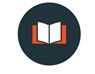 “Spirit-Filled Relationships: Masters and Slaves 2”Ephesians 6:5–9 5 Slaves, obey your earthly masters with respect and fear, and with sincerity of heart, just as you would obey Christ. 6 Obey them not only to win their favor when their eye is on you, but as slaves of Christ, doing the will of God from your heart. 7 Serve wholeheartedly, as if you were serving the Lord, not people, 8 because you know that the Lord will reward each one for whatever good they do, whether they are slave or free. 9 And masters, treat your slaves in the same way. Do not threaten them, since you know that he who is both their Master and yours is in heaven, and there is no favoritism with him. 6 Obey them not only to win their favor when their eye is on you, but as slaves of Christ, doing the will of God from your heart. ophthalmodoulia, literally, “according to _____________”Galatians 1:10 
10 Am I now trying to win the approval of human beings, or of God? Or am I trying to please people? If I were still trying to please people, I would not be a servant of Christ. What makes work “Christian”?______________________________________________________________________________________________________________7 Serve wholeheartedly, as if you were serving the Lord, not people, Serve “eunoia” = _____________________“as if you were serving the Lord, not people.” (cf. Colossians 3:23; 1 Corinthians 10:31)
8 because you know that the Lord will reward each one for whatever good they do, whether they are slave or free. Colossians 3:24 
24 since you know that you will receive an inheritance from the Lord as a reward. It is the Lord Christ you are serving.  Matthew 6:20 
20 But store up for yourselves treasures in heaven, where moths and vermin do not destroy, and where thieves do not break in and steal. Luke 16:10–12 
10 “Whoever can be trusted with very little can also be trusted with much, and whoever is dishonest with very little will also be dishonest with much. 11 So if you have not been trustworthy in handling worldly wealth, who will trust you with true riches? 12 And if you have not been trustworthy with someone else’s property, who will give you property of your own? Questions for Discussion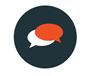 What new or fresh-to-me insight did you gain from this message? 2. Are you tempted to only work according to eye service? What does this reveal about your understanding of discipleship?3. Which characteristic of Christian work do you need to grow in the most? Why is this area a source of struggle for you?4. Does it change how you work knowing Jesus sees and rewards those who are faithful in their everyday labour?